Publicado en Madrid el 12/12/2023 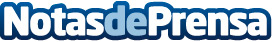 Navarretinto Ibéricos acerca el jamón de bellota 100% ibérico mención exclusiva "Pata Negra" a los hogares españoles esta NavidadLa compañía posiciona en el centro al hogar español con el objetivo de impulsar el conocimiento y degustación del cerdo ibérico de la máxima pureza genética y calidad en una fecha tan especial. Navarretinto desarrolla varios proyectos de I+D+i (uno en colaboración con la Cátedra de Tecnología de los Alimentos de la Facultad de Veterinaria de la Universidad de Extremadura)Datos de contacto:Javier PerellonINDIE637210284Nota de prensa publicada en: https://www.notasdeprensa.es/navarretinto-ibericos-acerca-el-jamon-de Categorias: Nacional Gastronomía Industria Alimentaria Consumo http://www.notasdeprensa.es